Mod.  AM_18 Rev. Ottobre 2018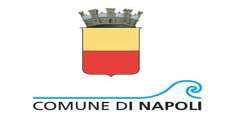 Al  Servizio Attività TecnicheDella I Municipalità Chiaia,Posillipo,San FerdinandoDella II Municipalità Avvocata, Montecalvario, Mercato, Pendino,Porto,S.GiuseppeDella III Municipalità Stella, San Carlo All'ArenaDella IV Municipalità S.Lorenzo,Vicaria, Poggioreale, Zona IndustrialeDella V Municipalità Arenella, VomeroDella VI Municipalità Ponticelli,Barra, S. Giovanni a TeduccioDella VII Municipalità Miano,Secondigliano, S.Pietro a PatiernoDella VIII Municipalità Piscinola, Marianella, Chiaiano,ScampiaDella IX Municipalità Soccavo, PianuraDella X Municipalità Bagnoli, FuorigrottaRichiedente1	La presente richiesta dovrà pervenire alla Municipalità – Servizio Attività Tecniche di norma almeno 20 giorni prima della data prevista per l’inizio dell’occupazione.2	Indirizzo e numero civico della/e strada/e municipali di cui si richiede l’occupazione ovvero riferimenti di localizzazioneCHIEDEAutorizzazione all'attraversamento aereo temporaneo del suolo pubblico su indicatoDITTA INCARICATA4 PER L’ INSTALLAZIONE DELL’IMPIANTO :Legale rappresentante:TECNICO QUALIFICATO5 INCARICATO PER LA CERTIFICAZIONE DELL’IMPIANTO :come previsto dall’art. 76 del D.P.R. 445 del 28-12-2000, e che in caso di dichiarazioni non veritiere il sottoscritto decade dai benefici conseguenti al provvedimento eventualmente emanato, sulla base della presente domanda, ex ’art. 75 del suddetto decreto, a tal fine,DICHIARA che- il materiale utilizzato e l’impianto realizzato saranno conformi alla norma italiana CEI EN 60598-2- 20 e successiva variante CEI EN 60598-2-20/A1 ed che l’impianto verrà realizzato in conformità a quanto prescritto dalla legge 1 marzo 1968, n. 186;3	legale rappresentante, amministratore, ecc. 4	Impresa regolarmente iscritta alla Camera di Commercio ed abilitata ad eseguire i lavori di installazione5	Il tecnico designato, che può essere persona diversa dal progettista dell’impianto, deve essere in possesso di abilitazione a rilasciare, prima dell’attivazione dell’impianto, specifica certificazione ai sensi della Leggi 186/1968 e Decreto legge 37/2008, nella quale si attesti la rispondenza degli impianti e delle installazioni alle norme di sicurezza CEI , con particolare riferimento alle soluzioni adottate contro il rischio di scariche dovute ad accidentale dispersione di corrente ed alla tenuta delle funi e dei supporti, anche preesistenti- il materiale utilizzato sarà idoneo all’installazione in esterno e marchiato CE IMQ, che il quadro elettrico sarà del tipo chiuso con chiave e che l’accesso allo stesso potrà avvenire solo da parte di personale titolato e competente, come peraltro ogni eventuale intervento manutentivo che si rendesse necessario nel corso del funzionamento dell’impianto.- ogni responsabilità inerente la corretta esecuzione dell’impianto a partire dai morsetti di consegna del contatore ENEL, come pure in merito all’idoneità dei punti di ancoraggio, alle modalità e stabilità degli stessi ed alla sicurezza globale dell’impianto, rimarranno a totale carico proprio e dell’installatore fino alla rimozione dello stesso.Si  obbliga  inoltre,  pena  la  revoca  immediata  della  Autorizzazione  rilasciata  e  la  non  attivazione dell’impianto stesso, a :- adempiere al rispetto di tutte le norme vigenti in materia di sicurezza ai fini della salvaguardia della pubblica e privata incolumità, nonché a tutte le prescrizioni contenute nella Autorizzazione ovvero che saranno impartite dalle competenti autorità anche successivamente per intervenute e motivate esigenze e comunque fino alla rimozione dell’impianto stesso ed alla perfetta rimessa in pristino dei luoghi, senza che questo possa comportare alcun onere aggiuntivo per l’amministrazione;- verificare il buono stato di conservazione e di funzionamento degli impianti e delle loro strutture di sostegno fino alla completa rimozione dello stesso, e ad effettuare tutti gli interventi necessari al loro mantenimento mediante personale tecnico titolato e competente;- procedere all’immediata rimozione dell’impianto, in caso di decadenza o di revoca della Autorizzazione conseguente sia all’insussistenza delle condizioni di conformità alla normativa vigente e di sicurezza prescritte in sede di rilascio, sia per intervenute e motivate esigenze successive;- dotarsi di tutte le necessarie autorizzazioni pubbliche e private , di cui si assume la piena responsabilità, necessarie per le installazioni nonché per la fornitura di pubblici servizi.- rimuovere le installazioni e rimettere in pristino i luoghi entro e non oltre 10 giorni naturali consecutivi dal termine della Autorizzazione, rispondendo di ogni eventuale danno.- delegare il Dirigente del SGT alla denuncia dell’eventuale sinistro alla compagnia assicurativa.Si impegna, inoltre, pena la decadenza immediata della Autorizzazione rilasciata a produrre almeno 5 giorni prima dell’attivazione dell’impianto ed accensione delle luminarie Certificazione con assunzione di responsabilità a firma di tecnico qualificato abilitato attestante:che i sostegni utilizzati per la realizzazione dell’impianto provvisorio garantiscono la stabilità complessiva dello stesso anche in caso di condizioni meteorologiche avverse Certificazione ai sensi della Leggi 186/1968 e Decreto legge 37/2008;la Conformità degli impianti e installazioni alle norme di sicurezza CEI , con particolare riferimento alle soluzioni adottate contro il rischio di scariche dovute ad accidentale dispersione di corrente ed alla tenuta delle funi e dei supporti, anche preesistenti);ALLEGA i  seguenti documenti a lato contrassegnati :Il richiedente si impegna una volta ottenuta la concessione a trasmettere  agli uffici del SUAP la comunicazione relativa alla certificazione di conformità degli impianti.TIMBRO DELLA RICHIEDENTE		, lì   	(riservato alle imprese)	(luogo	e	data)Il RichiedenteFirma da apporre per esteso e leggibile ed allegare fotocopia del doc. di riconoscimento in corso di validità(Mod. AM19)AUTOCERTIFICAZIONEOTTENIMENTO DEL NULLA OSTA DEI PROPRIETARI (ENTI, SOCIETÀ O PRIVATI) DEI FABBRICATI E/O DEI MANUFATTI INTERESSATI ALLE INSTALLAZIONI DI LUMINARIEDICHIARAZIONE SOSTITUTIVA DELL’ATTO DI NOTORIETA’(art. 47 del D.P.R. 28 dicembre 2000, n. 445)Dichiaranteconsapevole delle sanzioni penali richiamate dall'art. 76 del D.P.R. 28 dicembre 2000, n. 445 per le ipotesi di falsità in atti  e  di dichiarazioni mendaci, e a conoscenza del fatto che saranno effettuati controlli anche a campione sulla veridicità delle dichiarazioni rese; agli effetti dell’applicazione del Programma 100 della vigente Relazione Previsionale e ProgrammaticaDICHIARAsotto la propria responsabilità, ai sensi della normativa vigente in tema di autocertificazioni, di aver ottenuto il nulla osta di tutti i proprietari di fabbricati e/o manufatti su cui verranno effettuate le installazioni delle luminarie .Il sottoscritto solleva pertanto l’Amministrazione Comunale da qualsiasi responsabilità derivante dall’eventuale danneggiamento di fabbricati e/o manufatti causato dall’installazione di luminarie effettuato con dolo, colpa, negligenza o imperizia e dichiara di essere a conoscenza che, in mancanza del prescritto nulla osta dei proprietari, verrà contestata dai vigili urbani la violazione di cui agli artt. e del Regolamento edilizio (“Responsabilità dei committenti, dei progettisti, dei direttori e degli assuntori dei lavori. Requisiti dei progettisti e dei direttori dei lavori”) e verranno applicate le relative sanzioni. Il firmatario dichiara altresì di essere informato che la sottoscrizione del presente modulo senza aver ottenuto il prescritto nulla osta di tutti i proprietari dei fabbricati e/o manufatti interessati alle installazioni comporta la responsabilità per dichiarazione mendace ai sensi dell’art. 483 del codice penale.TIMBRO DELLA DITTA RICHIEDENTE		, lì(riservato alle imprese)	(luogo	e	data)Il DichiaranteFirma da apporre per esteso e leggibile e allegare fotocopia valido doc. riconoscimento6	titolare, amministratore, legale rappresentante , ecc.RICHIESTA AUTORIZZAZIONE ALL’ATTRAVERSAMENTOAEREO TEMPORANEO SUOLO PUBBLICO 1 perRICHIESTA AUTORIZZAZIONE ALL’ATTRAVERSAMENTOAEREO TEMPORANEO SUOLO PUBBLICO 1 perRICHIESTA AUTORIZZAZIONE ALL’ATTRAVERSAMENTOAEREO TEMPORANEO SUOLO PUBBLICO 1 perRICHIESTA AUTORIZZAZIONE ALL’ATTRAVERSAMENTOAEREO TEMPORANEO SUOLO PUBBLICO 1 perRICHIESTA AUTORIZZAZIONE ALL’ATTRAVERSAMENTOAEREO TEMPORANEO SUOLO PUBBLICO 1 perRICHIESTA AUTORIZZAZIONE ALL’ATTRAVERSAMENTOAEREO TEMPORANEO SUOLO PUBBLICO 1 perRICHIESTA AUTORIZZAZIONE ALL’ATTRAVERSAMENTOAEREO TEMPORANEO SUOLO PUBBLICO 1 perInstallazione di	addobbi	luminarie	altroInstallazione di	addobbi	luminarie	altroInstallazione di	addobbi	luminarie	altroInstallazione di	addobbi	luminarie	altroInstallazione di	addobbi	luminarie	altroInstallazione di	addobbi	luminarie	altroInstallazione di	addobbi	luminarie	altroDescrizione della manifestazione:Descrizione della manifestazione:Descrizione della manifestazione:Descrizione della manifestazione:Descrizione della manifestazione:Descrizione della manifestazione:Descrizione della manifestazione:Luogo/i d’occupazione2Luogo/i d’occupazione2Luogo/i d’occupazione2Luogo/i d’occupazione2Luogo/i d’occupazione2Luogo/i d’occupazione2Per n° giorniA decorrere dalScadenti ilcognome enomecognome enomeLuogo di nascitaLuogo di nascitaLuogo di nascitaLuogo di nascitaData dinascitaData dinascitaData dinascitaCodice  fiscaleCodice  fiscaleCodice  fiscaleLuogoresidenzaLuogoresidenzaLuogoresidenzaLuogoresidenzaLuogoresidenzaLuogoresidenzaLuogoresidenzaLuogoresidenzaLuogoresidenzaLuogoresidenzaLuogoresidenzaLuogoresidenzaLuogoresidenzaLuogoresidenzaLuogoresidenzaLuogoresidenzaLuogoresidenzaprov.prov.c.a.p.c.a.p.c.a.p.c.a.p.indirizzon.n.n.n.tel.faxfaxe-maile-mailin qualità di 3in qualità di 3in qualità di 3del/delladel/delladel/dellaSOCIETA’ /DITTA ASSOCIAZIONE	ATTIVITA’ PRODUTTIVA /COMMERCIALE	ALTROSOCIETA’ /DITTA ASSOCIAZIONE	ATTIVITA’ PRODUTTIVA /COMMERCIALE	ALTROSOCIETA’ /DITTA ASSOCIAZIONE	ATTIVITA’ PRODUTTIVA /COMMERCIALE	ALTROSOCIETA’ /DITTA ASSOCIAZIONE	ATTIVITA’ PRODUTTIVA /COMMERCIALE	ALTROSOCIETA’ /DITTA ASSOCIAZIONE	ATTIVITA’ PRODUTTIVA /COMMERCIALE	ALTROSOCIETA’ /DITTA ASSOCIAZIONE	ATTIVITA’ PRODUTTIVA /COMMERCIALE	ALTROSOCIETA’ /DITTA ASSOCIAZIONE	ATTIVITA’ PRODUTTIVA /COMMERCIALE	ALTROSOCIETA’ /DITTA ASSOCIAZIONE	ATTIVITA’ PRODUTTIVA /COMMERCIALE	ALTROSOCIETA’ /DITTA ASSOCIAZIONE	ATTIVITA’ PRODUTTIVA /COMMERCIALE	ALTROdenominazione e ragione socialedenominazione e ragione socialedenominazione e ragione socialedenominazione e ragione socialeSede/Sito inSede/Sito inprov.c.a.p.indirizzon.n.tel.per installazione di(come da dettaglio allegato)Denominazione/Ragione socialeDenominazione/Ragione socialeP. IVAP. IVAP. IVASede/Sito inSede/Sito inSede/Sito inSede/Sito inprov.prov.c.a.p.c.a.p.Iscritta  C.C.I.A.A.  diIscritta  C.C.I.A.A.  diIscritta  C.C.I.A.A.  diIscritta  C.C.I.A.A.  diprov.prov.Al  n°Al  n°indirizzoindirizzoindirizzoindirizzoindirizzoindirizzoindirizzon.tel.faxfaxe-maile-maile-maile-maile-mailcognome e nomeLuogo di nascitaLuogo di nascitaLuogo di nascitaData di nascitaData di nascitaCodice  fiscaleCodice  fiscaleCodice  fiscaleLuogo residenzaLuogo residenzaLuogo residenzaLuogo residenzaLuogo residenzaLuogo residenzaLuogo residenzaLuogo residenzaLuogo residenzaLuogo residenzaLuogo residenzaLuogo residenzaLuogo residenzaprov.prov.c.a.p.c.a.p.c.a.p.c.a.p.indirizzoindirizzoindirizzoindirizzoindirizzoindirizzoindirizzoindirizzoindirizzoindirizzoindirizzoindirizzoindirizzoindirizzoindirizzoindirizzoindirizzon.n.n.n.n.Ordine ProfessionaleOrdine ProfessionaleN° IscrizioneN° IscrizioneN° IscrizioneN° IscrizioneN° IscrizioneN° IscrizioneN° IscrizioneN° IscrizioneN° IscrizioneN° IscrizioneN° IscrizioneN° IscrizioneN° IscrizioneN° IscrizioneN° IscrizioneLa presente Istanza - Richiesta in carta legale (Marca da bollo vigente - Mod. AM_18)-Relazione tecnica descrittiva con l’indicazione delle caratteristiche dimensionali  e/o tipologiche del/i manufatto/i impianto/o dainstallare sul suolo/soprassuolo pubblico nella/e strada/e indicata/e, altezze dal suolo e distanze da balconi, terrazze, davanzali ecc, delle eventuali opere necessarie per il montaggio e smontaggio, modalità di installazione e strutture di sostegno, delle eventuali opere accessorie e/o spostamenti a salvaguardia degli impianti e/o elementi di arredo preesistenti, Tipologia dell’impianto di alimentazione, localizzazione del contatore, potenza richiesta, tipologia e colori degli elementi decorativi, dimensioni d’ingombro della struttura e ogni elemento utile alla esatta individuazione e caratterizzazione.-Documentazione grafica dello stato dei luoghi in tavola unica formato A3 / A4 :corografia scala 1/1000 con evidenziazione dell’area di intervento;- pianta e sezione, in scala adeguata (1:100 o 1:50) di localizzazione ed individuazione dei punti di occupazione con le installazioni/manufatti ed i relativi ingombri sul suolo/soprassuolo pubblico ed in particolare : ampiezza della strada (marciapiede, carreggiata, banchina, ecc), sensi di marcia delle vie interessate dall’occupazione e limitrofe; eventuale presenza di accessi carrabili, ingressi privati (civiche abitazioni, negozi o altro);Programma della manifestazioneDA TRASMETTERE  prima dell’attivazione dell’impianto:Certificazione (a firma di tecnico qualificato abilitato), ai sensi della Leggi 186/1968 e Decreto legge 37/2008, sulla rispondenza degli impianti e installazioni alle norme di sicurezza CEI , con particolare riferimento alle soluzioni adottate contro il rischio di scariche dovute ad accidentale dispersione di corrente ed alla tenuta delle funi e dei supporti, anche preesistenti sottoposte a peso aggiuntivoAutocertificazione circa ottenimento  Nulla osta da parte dei proprietari ( enti o società) dei fabbricati e/o manufatti interessatialle installazioni (Mod. AM19);Fotocopia documento di identità del richiedente;Versamento di €. 154,94 sul c/c n. 57060964 intestato a Tesoreria Comune di Napoli – Causale: diritti istruttoriaVersamento del deposito cauzionale a mezzo reversale di incasso da pagare presso la Tesoreria del Comune di Napoli sita allaGalleria Principe di Napoli – via Pessina nella misura successivamente comunicata dal Servizio Attività TecnicheCopia iscrizione CCIA della ditta installatrice.Copia della licenza di pubblica sicurezza rilasciata dalla questura alle ditte installatrici come previsto dall’art. n°57 del T.U sulle leggi di P.S.Polizza Assicurativa responsabilità Civile per tutta la durata della manifestazione.Delega a favore del Dirigente del SAT alla denuncia dell’eventuale sinistro alla compagnia  assicurativa di cui sopraEstremi dell'eventuale Licenza, Concessione, Autorizzazione o D.I.A. Edilizia riferita all'attraversamento da eseguireNulla osta della Provincia di Napoli, per gli attraversamenti di tratti di strade regionali o provinciali ricadenti all'interno dei centri abitatiConsenso del proprietario dell'area, per attraversamenti su suolo di proprietà privata soggetto ad uso pubblicoNumero due marche da bolla da euro 16,00RICHIESTA DI OCCUPAZIONE TEMPORANEA DI SOPRASSUOLO PUBBLICO perRICHIESTA DI OCCUPAZIONE TEMPORANEA DI SOPRASSUOLO PUBBLICO perRICHIESTA DI OCCUPAZIONE TEMPORANEA DI SOPRASSUOLO PUBBLICO perRICHIESTA DI OCCUPAZIONE TEMPORANEA DI SOPRASSUOLO PUBBLICO perRICHIESTA DI OCCUPAZIONE TEMPORANEA DI SOPRASSUOLO PUBBLICO perRICHIESTA DI OCCUPAZIONE TEMPORANEA DI SOPRASSUOLO PUBBLICO perRICHIESTA DI OCCUPAZIONE TEMPORANEA DI SOPRASSUOLO PUBBLICO perRICHIESTA DI OCCUPAZIONE TEMPORANEA DI SOPRASSUOLO PUBBLICO perInstallazione di                                        addobbi	                 luminarie	                   altroInstallazione di                                        addobbi	                 luminarie	                   altroInstallazione di                                        addobbi	                 luminarie	                   altroInstallazione di                                        addobbi	                 luminarie	                   altroInstallazione di                                        addobbi	                 luminarie	                   altroInstallazione di                                        addobbi	                 luminarie	                   altroInstallazione di                                        addobbi	                 luminarie	                   altroLuogo/i d’occupazioneLuogo/i d’occupazioneLuogo/i d’occupazioneLuogo/i d’occupazioneLuogo/i d’occupazioneLuogo/i d’occupazioneLuogo/i d’occupazioneLuogo/i d’occupazioneLuogo/i d’occupazionePer n° giorniPer n° giorniA decorrere dalScadenti ilcognome e nomeLuogo di nascitaLuogo di nascitaLuogo di nascitaData di nascitaData di nascitaCodice  fiscaleCodice  fiscaleLuogo residenzaLuogo residenzaLuogo residenzaLuogo residenzaLuogo residenzaLuogo residenzaLuogo residenzaLuogo residenzaLuogo residenzaLuogo residenzaLuogo residenzaLuogo residenzaprov.prov.c.a.p.c.a.p.c.a.p.c.a.p.indirizzoindirizzoindirizzoindirizzoindirizzoindirizzoindirizzoindirizzoindirizzoindirizzoindirizzoindirizzoindirizzoindirizzoindirizzoindirizzon.n.n.n.n.in qualità di 6          SOCIETA’ /DITTA	            CONDOMINIO	        ATTIVITA’ PRODUTTIVA /COMMERCIALE	ALTRO          SOCIETA’ /DITTA	            CONDOMINIO	        ATTIVITA’ PRODUTTIVA /COMMERCIALE	ALTRO          SOCIETA’ /DITTA	            CONDOMINIO	        ATTIVITA’ PRODUTTIVA /COMMERCIALE	ALTRO          SOCIETA’ /DITTA	            CONDOMINIO	        ATTIVITA’ PRODUTTIVA /COMMERCIALE	ALTRO          SOCIETA’ /DITTA	            CONDOMINIO	        ATTIVITA’ PRODUTTIVA /COMMERCIALE	ALTRO          SOCIETA’ /DITTA	            CONDOMINIO	        ATTIVITA’ PRODUTTIVA /COMMERCIALE	ALTRO          SOCIETA’ /DITTA	            CONDOMINIO	        ATTIVITA’ PRODUTTIVA /COMMERCIALE	ALTRODenominazione/Ragione socialeDenominazione/Ragione socialeDenominazione/Ragione socialeDenominazione/Ragione socialeP. IVAP. IVAP. IVASede/Sito inSede/Sito inSede/Sito inprov.prov.c.a.p.c.a.p.indirizzoindirizzoindirizzoindirizzoindirizzoindirizzon.